Уважаемые жители Осташковского городского округа!Комитет по управлению имуществом и земельным отношениям Осташковского городского округа напоминает о соблюдении мер пожарной безопасности на землях сельскохозяйственного назначения в весенне-летний периодВ связи с наступлением устойчивой теплой погоды возникает угроза возгорания на землях сельскохозяйственного назначения сухой травы, неубранного урожая и пожнивных остатков. Недобросовестные сельхозпроизводители, которые предпочитают способ очистки полей от стерни и пожнивных остатков с помощью огня, провоцируют возникновение крупных лесных и степных пожаров, пожарищ населенных пунктов, которые могут повлечь гибель людей, животных и причинение материального ущерба.В целях недопущения возникновения пожаров на землях сельскохозяйственного назначения, в том числе прилегающих земель к лесным массивам в период пожароопасного периода запрещается:- выжигать растительные остатки на полях, кустарниковую и древесную растительность;- складировать отходы производства, легковоспламеняющийся мусор,  ТКО;- оставлять на солнце тару с горючесмазочными материалами;- бросать непогашенные спички и окурки;- разводить костры, сжигать мусор, отходы, тару на сельскохозяйственных угодьяхЧтобы не допустить пожара на землях сельскохозяйственного назначения необходимо:- проводить опашку своих земельных участков сельскохозяйственного назначения, обкосы полей - создавать противопожарные полосы, вести контроль по содержанию минерализованных полос на земельных участках, находящихся в собственности (пользовании) граждан;- своевременно проводить весь комплекс агротехнических мероприятий (вспашка, культивация, боронование);- не допускать захламление и зарастание земель сорной растительностью и борщевиком Сосновского, захламление земель сельскохозяйственного назначения;- соблюдать правила пожарной безопасности на землях сельхоз назначений.Травяной пал может нанести ущерб здоровью и жизни людей, зданиям и сооружениям, молодой древесной поросли в местах лесопосадки.Напоминаем, что Минерализованная полоса – это искусственно созданный противопожарный барьер. Он создается путем очистки линейного участка территории, граничащего с лесным массивом, от горючих материалов. Как правило, это делается механизированным способом: производится вспашка трактором грунта на определенную ширину. В отдельных случаях, где использование средств механизации невозможно, применяется ручная расчистка грунта. Минерализованная полоса предусматривается в профилактических целях - для ограничения распространения и создания условий тушения возможных лесных пожаров.Минеральный слой почвы оголяется, а дерн, трава, хвоя, листья и прочие материалы, способные гореть, в процессе этого присыпаются землей. При очаговых возгораниях такая вспаханная полоса препятствует распространению низового пожара на другие участки лесного массива.Ответственность за сжигание растительности на полях предусмотрена п. 218 Правил противопожарного режима, утвержденных постановлением Правительства РФ 25.04.2012 №390, которым установлен запрет сжигания сухой травянистой растительности, стерни, пожнивных остатков на землях сельскохозяйственного назначения и землях запаса, разведение костров на полях. Частью 1 ст. 20.4 КоАП РФ установлена административная ответственность за нарушение требований пожарной безопасности. При этом, предусмотрено наказание в виде предупреждения или наложения административного штрафа для граждан в размере от двух до трех тысяч рублей; на должностных лиц – от шести до пятнадцати тысяч рублей; на лиц, осуществляющих предпринимательскую деятельность без образования юридического лица, – от двадцати до тридцати тысяч рублей; на юридических лиц – от ста пятидесяти до двухсот тысяч рублей.За невыполнение установленных требований и обязательных мероприятий по улучшению, защите земель и охране почв от ветровой, водной эрозии и предотвращению других процессов и иного негативного воздействия на окружающую среду, ухудшающих качественное состояние земель, ч. 2 ст. 8.7 КоАП РФ предусмотрена ответственность в виде наложения административного штрафа на граждан в размере от двадцати тысяч до пятидесяти тысяч рублей; на должностных лиц - от пятидесяти тысяч до ста тысяч рублей; на юридических лиц - от четырехсот тысяч до семисот тысяч рублей.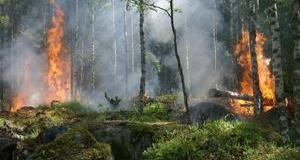 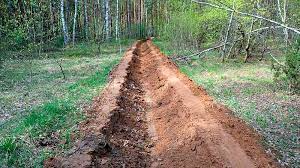 